En la Ciudad de Las Palmas de Gran Canaria, siendo las 9:15 horas del día 20 de julio de 2022, se reúnen en sesión ordinaria en el Salón de Actos de la Casa Palacio del Cabildo de Gran Canaria, sito en la calle Bravo Murillo, nº 23, planta baja, la Mesa Permanente de Contratación constituida, de conformidad con la resolución nº 149/22 del Consejero de Gobierno de Hacienda de 29 de junio de 2022 y el vigente Reglamento Orgánico de la Corporación que disponen la composición de la misma, con la asistencia de: Presidente: Don Pedro Justo Brito.Vocales:Doña Judith Quintana Suárez, en representación de la Intervención.Doña Begoña García Rodríguez, en representación de la Asesoría Jurídica.Don Javier Jesús Ramos Aparicio, vocal miembro electo.Secretaria: Doña Isabel Gutiérrez Santana, Jefa de Servicio de Contratación.Asiste también a la reunión de la Mesa de Contratación Doña Tania del Carmen Araña Almeida, Técnico en Derecho (Proyecto NOE).Existiendo Quórum suficiente para la válida constitución de la Mesa, conforme a lo establecido en el Art. 21.7 del RD 817/2009 de 8 de Mayo, que desarrolla la Ley de Contratos del Sector Público, se procede por la Presidencia al comienzo de la Sesión.INCICENCIAS RESEÑABLES:Siguiendo indicaciones de la Presidencia se altera el orden de los asuntos incluidos en el orden del día, quedando como sigue:LECTURA Y APROBACIÓN DEL ACTA DE LA SESION ANTERIORPuesta a disposición de los miembros de la Mesa el Acta de la reunión ordinaria de la Mesa de Contratación de 13 de julio de 2022 se aprueba por mayoría de los presentes con la abstención del vocal miembro electo por no haber estado presente en la sesión anterior. CESE Y NOMBRAMIENTO DE LOS MIEMBROS DE LA MESA DE CONTRATACIÓNLa Secretaria de la Mesa de Contratación da cuenta de la Resolución nº 149/22 de la Consejería de Gobierno de Hacienda de 29 de junio de 2022, por la que se modifica la composición de la Mesa Permanente de Contratación en lo relativo al primer suplente del vocal miembro electo. La citada modificación consta publicada en la Plataforma de Contratación del Sector Público y en el BOP de Las Palmas nº 82 de fecha 8 de julio de 2022.CORRECCIÓN DE ERROR/ES ACTA/S ANTERIORESNo hubo.RECURSO ESPECIAL EN MATERIA DE CONTRATACIÓN: ACUERDOS QUE PROCEDAN. XP2093/2021/MA Procedimiento abierto con criterios automáticos: “Servicios de transportes varios de material diverso para la Consejería de Medio Ambiente, compuesto por dos lotes”. Importe neto de la licitación 213.564,00 € e IGIC de 14.949,48 €. Tramitación ordinaria. Plazo de ejecución: 48 meses. Servicio de Medio Ambiente.	La Secretaria informa que el Servicio Administrativo de Medio Ambiente ha trasladado a la Mesa el Recurso Especial en Materia de Contratación interpuesto por Don LUIS LEOCADIO VALIDO GONZÁLEZ con DNI 42673422G contra la inadmisión de la proposición presentada en el expediente XP2093/2021/MA solicitando que resuelva admitir a trámite la propuesta de licitación presentada. Teniendo en cuenta que el acto recurrido alude a la inadmisión de la proposición del licitador Don Luis Leocadio Valido González, hecho acordado por la Mesa Permanente de Contratación en sesión ordinaria de 08 de junio de 2022, solicitan a esta Mesa informe sobre dicho extremo en el plazo de 2 días hábiles. Para ello, se ha solicitado al Servicio de Tecnologías de la Información y Administración Electrónica la emisión de informe sobre posible incidencia técnica acaecida en la licitación del expediente XP2093/2021 determinándose si la misma fue imputable o no al licitador Don Luis Leocadio Valido González.	Emitido informe de fecha 11 de julio de 2022, suscrito por el Jefe de Sección de Desarrollo y Gestión de Sistema y Tecnologías de la información, el mismo contempla las siguientes CONCLUSIONES –extracto literal-:  “De todas las evidencias encontradas, se concluye que las incidencias que se produjeron en el funcionamiento de la presentación telemática de las ofertas no son debidas a problemas técnicos imputables al funcionamiento electrónico del portal de licitación ni de la sede electrónica, con lo cual es imputable al licitador:El licitador intentó presentar el sobre cuando todavía no tenía aprobada su alta como licitador (en el RIL) en el portal de licitación, con lo cual se comprueba que la condición previa a poder licitar no se cumplía.Que después de haberse aprobado su inscripción en el RIL, el licitador no hizo intento de presentación de oferta electrónica a través del portal de licitación.Que no consta que el licitador haya abierto incidencia en el Soporte a Empresas para que le orientara en sus interacciones con el portal de licitación.Que no constan registros realizados por el licitador para presentar ofertas electrónicas por el medio electrónico alternativo (en la Sede Electrónica), en el intervalo analizado.Que no constan fallos generales, en ese período, de funcionamiento del portal de licitación ni de la sede electrónica.”Por lo expuesto, la Mesa acuerda efectuar solicitud de informe complementario al Servicio de Tecnologías de la Información y Administración Electrónica sobre las siguientes cuestiones:Notificación aprobación de alta en el Registro de Licitadores Electrónicos (en adelante, RIL)Se indica en el referido informe, fundamento sexto, lo siguiente:“Habiendo comprobado PLyCA, el Registro de Licitadores Electrónicos (en adelante RIL) del portal de  licitación, el licitador 42673422G, pidió el alta (a través del citado portal de licitación) el 25/05/2022 a las 15:23 (y del que consta inscripción en registro) y se le aprobó el 26/05/2022 07:47 por parte de los operadores del aplicativo del servicio responsable del RIL, con lo cual, a partir de esta última fecha, ya podía presentar ofertas electrónicas por el portal de licitación.”A la vista de lo anterior, se solicita se haga constar en el referido informe complementario la acreditación de la recepción por parte del licitador de aviso de alta en el RIL así como la fecha y hora del referido aviso.Acreditación de mensajes de error.Se indica en el referido informe, fundamento decimosegundo, lo siguiente:“Pero en los momentos en los que intentó presentar el sobre, el licitador no tenía su alta aprobada en el RIL (tal y como se indicó en el punto SEXTO se aprobó su alta el 26/05/2022 07:47), y el aplicativo, en estos casos, le muestra mensaje al licitador indicándole este hecho.”Dicho lo anterior, se solicita se haga constar igualmente en el informe complementario la acreditación de que el licitador recibió el referido mensaje en el que se le indicaba que no estaba dado de alta en el RIL. En este caso, es preciso que se indique asimismo la fecha y hora de los citados avisos. PROCEDIMIENTO ABIERTO ARTÍCULO 156 LCSP5.1- CON CRITERIOS SUJETOS A JUICIO DE VALOR:5.1.7 Análisis de la documentación requerida y garantía definitiva del propuesto adjudicatario.XP0574/2021/M Procedimiento abierto varios criterios sujetos a juicio de valor “Tienda / Librería del Museo y Parque Arqueológico Cueva Pintada”. Importe neto canon anual de 2.000,00 €. Tramitación ordinaria. Plazo de ejecución 24 meses. Servicio de Museos. En la reunión de la Mesa de Contratación celebrada el 29 de junio de 2022 se acordó proponer la adjudicación del contrato de referencia a la licitadora Dª. MARÍA DEL PILAR ARGÜELLO CABRERA con NIF 78487231F, requiriéndole para ello la documentación contenida en el artículo 150.2 LCSP. Dado que el plazo de presentación de la citada documentación finaliza el 22 de julio de 2022, el expediente queda sobre la Mesa al no haber atendido la licitadora el requerimiento hasta la fecha. 6. PROCEDIMIENTO ABIERTO SIMPLIFICADO ARTÍCULO 159 LCSP6.1- CON CRITERIOS SUJETOS A JUICIO DE VALOR: 6.1.6 Análisis de la documentación requerida y garantía definitiva del propuesto adjudicatario y, en su caso, toma de conocimiento del informe técnico.XP0689/2021/M Procedimiento abierto simplificado con criterios sujetos a juicio de valor: “Reparación y rehabilitación de las cubiertas del Museo y Parque Arqueológico Cueva Pintada.” Importe neto de la licitación 375.724,54 € e IGIC de 26.300,72 €. Tramitación ordinaria. Plazo de ejecución 5 meses. Servicio de Museos.En la reunión de la Mesa de Contratación celebrada el 06 de julio de 2022 se acordó proponer la adjudicación del contrato de referencia al licitador KEC MEDIOAMBIENTE, S.L. con NIF B35675172, que ha presentado en forma y plazo la documentación requerida y detallada en el acta de dicha reunión por lo que se acuerda continuar con la adjudicación y formalización contractual. 6.2- SOLO CON CRITERIOS AUTOMÁTICOS: 6.2.4 Análisis de la documentación requerida y garantía definitiva del propuesto adjudicatario y, en su caso, toma de conocimiento del informe técnico.XP0191/2022/EJ Procedimiento abierto simplificado con criterios automáticos: “Programa conoce tus parlamentos 2022-2023””. Importe neto de la licitación 139.900,00 € e IGIC de 0 €. Tramitación ordinaria. Plazo de ejecución: 15 meses. Servicio de Educación y Juventud.En la reunión de la Mesa de Contratación celebrada el 29 de junio de 2022 se acordó proponer la adjudicación del contrato de referencia al licitador VIAJES EL CORTE  INGLÉS, S.A. con NIF A28229813, que ha presentado en forma y plazo la documentación requerida y detallada en el acta de dicha reunión por lo que se acuerda que, una vez incorporada de oficio al expediente electrónico por el Servicio de Tesorería la carta de pago correspondiente a la garantía, continuar con la adjudicación y formalización contractual. 5.2. SOLO CON CRITERIOS AUTOMÁTICOS: Propuesta de Adjudicación.XP0790/2021/CULT Procedimiento abierto con criterios automáticos: “Impartición de cursos y formación sobre teletrabajo y transformación digital para el empleo en el Sector Cultural Gran Canario”. Compuesto por 10 lotes. Importe neto de la licitación 129.937,43 € e IGIC de 9.095,64 €. Tramitación ordinaria. Plazo de ejecución: 4 meses. Cultura.En la Mesa del pasado 11 de mayo de 2022, se procedió a la apertura de los sobres de criterios automáticos, con el resultado que obra en el acta, quedando desde ese momento disponible la documentación electrónica para que el Servicio de origen del expediente, informara sobre la valoración de los criterios automáticos conforme a los Pliegos, con posterior remisión a la Mesa de Contratación para su valoración y propuesta de adjudicación.Visto el informe técnico de valoración  y propuesta de adjudicación de fecha 06 de julio de 2022, suscrito por el Servicio Promotor, en el que se detalla el proceso seguido para efectuar la valoración y la aplicación pormenorizada de los criterios automáticos contemplados en los Pliegos que rigieron la licitación, y, conteniendo la propuesta de adjudicación, la Mesa acuerda por unanimidad de los presentes, hacer suyo el contenido del informe y proponer en el mismo sentido informado por el Servicio:PROPONER LA ADJUDICACIÓN DEL LOTE 1.- “FINANCIACIÓN, CONTABILIDAD E INCENTIVOS”, a la licitadora LANTINOBA CANARIAS, S.L. con NIF B35888296, con una puntuación de 75,00 puntos y por un importe total de 12.348,51€, desglosado en un importe neto de 11.457,38€ e IGIC al 7% de 891,13€ y restantes condiciones de su oferta. PROPONER LA ADJUDICACIÓN DEL LOTE 2.- “DISTRIBUCIÓN Y DERECHOS AUDIOVISUALES”, a la licitadora NASCOR FORMACIÓN, S.L. con NIF B65187569, con una puntuación de 75,00 puntos y por un importe total de 3.129,03€, desglosado en un importe neto de 2.924,33€ e IGIC al 7% de 204,70€ y restantes condiciones de su oferta. PROPONER LA ADJUDICACIÓN DEL LOTE 3.- “CREACIÓN Y PRODUCCIÓN AUDIOVISUAL”, a la licitadora LANTINOBA CANARIAS, S.L. con NIF B35888296, con una puntuación de 78,00 puntos y por un importe total de 18.448,97€, desglosado en un importe neto de 17.242,03€ e IGIC al 7% de 1.206,94€ y restantes condiciones de su oferta. PROPONER LA ADJUDICACIÓN DEL LOTE 4.- “SONIDO, EFECTOS Y STREAMING”, a la licitadora MULTIMEDIA BUSINESS CENTER, S.L. con NIF B35680859, con una puntuación de 78,00 puntos y por un importe total de 31.215,70€, desglosado en un importe neto de 29.173,55€ e IGIC al 7% de 2.042,14€ y restantes condiciones de su oferta. PROPONER LA ADJUDICACIÓN DEL LOTE 5.- “MARKETING AUDIOVISUAL”, a la licitadora FORMACIÓN Y SERVICIOS DE INTERMEDIACIÓN A EMPRESAS EN CANARIAS, S.L. con NIF B76205939, con una puntuación de 81,00 puntos y por un importe total de 3.784,26€, desglosado en un importe neto de 3.536,69€ e IGIC al 7% de 247,56€ y restantes condiciones de su oferta. PROPONER LA ADJUDICACIÓN DEL LOTE 6.- “ARCHIVOS, MEDIATECA Y DIFUSIÓN CULTURAL”, a la licitadora NASCOR FORMACIÓN, S.L. con NIF B65187569, con una puntuación de 75,00 puntos y por un importe total de 11.474,05€, desglosado en un importe neto de 10.723,41€ e IGIC al 7% de 750,64€ y restantes condiciones de su oferta. PROPONER LA ADJUDICACIÓN DEL LOTE 7.- “REDES SOCIALES”, a la licitadora MULTIMEDIA BUSINESS CENTER S.L. con NIF B35680859, con una puntuación de 81,00 puntos y por un importe total de 7.979,20€, desglosado en un importe neto de 7.457,20€ e IGIC al 7% de 522,00€ y restantes condiciones de su oferta. PROPONER LA ADJUDICACIÓN DEL LOTE 8.- “TRANSFORMACIÓN DIGITAL Y TELETRABAJO”, a la licitadora NASCOR FORMACIÓN, S.L. con NIF B65187569, con una puntuación de 75,00 puntos y por un importe total de 8.181,90€, desglosado en un importe neto de 7.646,64€ e IGIC al 7% de 535,26€ y restantes condiciones de su oferta. PROPONER LA ADJUDICACIÓN DEL LOTE 9.- “GESTIÓN PRODUCTIVA Y DE EQUIPOS”, a la licitadora FORMACIÓN Y SERVICIOS DE INTERMEDIACIÓN A EMPRESAS EN CANARIAS, S.L. con NIF B76205939, con una puntuación de 78,00 puntos y por un importe total de 24.034,42€, desglosado en un importe neto de 22.462,07€ e IGIC al 7% de 1.572,34€ y restantes condiciones de su oferta. PROPONER LA ADJUDICACIÓN DEL LOTE 10.- “ADMINISTRACIÓN ELECTRÓNICA”, a la licitadora NASCOR FORMACIÓN, S.L. con NIF B65187569, con una puntuación de 75,00 puntos y por un importe total de 4.792,84€, desglosado en un importe neto de 4.479,29€ e IGIC al 7% de 313,55€ y restantes condiciones de su oferta. Esta propuesta de adjudicación está condicionada a la aportación en el plazo establecido de la documentación requerida en el Pliego de cláusulas Administrativas Particulares que rija la licitación. En virtud de lo expuesto, la Mesa de Contratación,  ACUERDA por unanimidad REQUERIR a LANTINOBA CANARIAS, S.L. con NIF B35888296 para los LOTES 1 y 3, en virtud de lo dispuesto en el artículo 150.2 de la Ley 9/2017, de 8 de noviembre, de Contratos del Sector Público para que en plazo máximo de DIEZ (10) DÍAS HÁBILES a partir de la recepción de la notificación efectuada medios electrónicos presente: En virtud de lo expuesto, la Mesa de Contratación,  ACUERDA por unanimidad REQUERIR a NASCOR FORMACIÓN, S.L. con NIF B65187569 para los LOTES 2, 6, 8 y 10, en virtud de lo dispuesto en el artículo 150.2 de la Ley 9/2017, de 8 de noviembre, de Contratos del Sector Público para que en plazo máximo de DIEZ (10) DÍAS HÁBILES contados a partir de la recepción de la notificación efectuada medios electrónicos presente: En virtud de lo expuesto, la Mesa de Contratación,  ACUERDA por unanimidad REQUERIR a MULTIMEDIA BUSINESS CENTER, S.L. con NIF B35680859 para los LOTES 4 y 7, en virtud de lo dispuesto en el artículo 150.2 de la Ley 9/2017, de 8 de noviembre, de Contratos del Sector Público para que en plazo máximo de DIEZ (10) DÍAS HÁBILES contados a partir de la recepción de la notificación efectuada medios electrónicos presente: En virtud de lo expuesto, la Mesa de Contratación,  ACUERDA por unanimidad REQUERIR a FORMACIÓN Y SERVICIOS DE INTERMEDIACIÓN A EMPRESAS EN CANARIAS, S.L. con NIF B76205939 para los LOTES 5 y 9, en virtud de lo dispuesto en el artículo 150.2 de la Ley 9/2017, de 8 de noviembre, de Contratos del Sector Público para que en plazo máximo de DIEZ (10) DÍAS HÁBILES contados a partir de la recepción de la notificación efectuada medios electrónicos presente: 6. PROCEDIMIENTO ABIERTO SIMPLIFICADO ARTÍCULO 159 LCSP6.1- CON CRITERIOS SUJETOS A JUICIO DE VALOR: 6.1.3 Informe Técnico de criterios sujetos a juicio de valor.XP0269/2022/JC Procedimiento abierto simplificado con criterios sujetos a juicio de valor: “Servicio de visitas guiadas en el Jardín Botánico Canario Viera y Clavijo – Unidad asociada al CSIC, los fines de semana y festivos”. Importe neto de la licitación 62.243,43 € e IGIC de 4.357,04 €. Tramitación ordinaria. Plazo de ejecución: 24 meses. Jardín Canario.En la sesión de la Mesa del pasado 06 de julio de 2022 se procedió al acto de apertura de la documentación general y los sobres de criterios sujetos a juicio de valor de las empresas concurrentes en este procedimiento, con el resultado que consta en el acta de dicha sesión, quedando desde ese momento disponible la documentación electrónica para que el Servicio de origen del expediente, informara sobre la valoración de los criterios sujetos a juicio de valor conforme a los Pliegos, con posterior remisión a la Mesa de Contratación para su examen y aprobación.Examinado el Informe de valoración de criterios sujetos a juicio de valor de fecha 14 de julio de 2022, la Mesa acuerda por unanimidad de los presentes la aprobación del referido informe quedando la valoración de la forma siguiente:Una vez aprobado, la Mesa continúa con la apertura de Criterios Automáticos o cuantificables por fórmula tal y como consta en el Pliego que rige en este procedimiento.6.1.4 Criterios Automáticos y Propuesta de Adjudicación. XP0269/2022/JC Procedimiento abierto simplificado con criterios sujetos a juicio de valor: “Servicio de visitas guiadas en el Jardín Botánico Canario Viera y Clavijo – Unidad asociada al CSIC, los fines de semana y festivos”. Importe neto de la licitación 62.243,43 € e IGIC de 4.357,04 €. Tramitación ordinaria. Plazo de ejecución: 24 meses. Jardín Canario.Una vez aprobado en el punto anterior el informe de criterios sujetos a juicio de valor, la Mesa continúa con la apertura de criterios automáticos o cuantificables por fórmula.A la vista de los licitadores presentados y en atención a lo dispuesto en el art. 64 de la LCSP, los miembros integrantes de esta Mesa, con el fin de evitar cualquier distorsión de la competencia y garantizar la transparencia en el procedimiento y la igualdad de trato a todos los candidatos y licitadores, manifiestan en este acto que no ostentan ningún tipo de conflicto de intereses que pueda afectar o comprometer la imparcialidad e independencia en el presente procedimiento.Seguidamente, el Presidente de la Mesa y la Secretaria, acuerdan la liberación de claves privadas, para la apertura del sobre presentado electrónicamente por las licitadoras, visualizándose tras la apertura electrónica lo siguiente:	A continuación la Secretaria de la Mesa informa que la documentación electrónica presentada por los licitadores se encuentra, desde este momento, a disposición del Servicio Promotor, para la elaboración del informe de criterios automáticos y propuesta de adjudicación, previo análisis de las ofertas presentadas y comprobación de posibles ofertas incursas en baja temeraria, con posterior remisión a esta Mesa de contratación para su aprobación.PROCEDIMIENTO ABIERTO ARTÍCULO 156 LCSP5.1- CON CRITERIOS SUJETOS A JUICIO DE VALOR:5.1.4 Informe Técnico de criterios sujetos a juicio de valor.XP0123/2022/RES Procedimiento abierto con criterios sujetos a juicio de valor: “I Campaña Insular de compostaje doméstico y comunitario en la Isla de Gran Canaria. Gran Canaria composta”. Importe neto de la licitación 371.000,00 € e IGIC de 25.970,00 €. Tramitación ordinaria. Plazo de ejecución: 3 años. Servicio de Residuos.En la sesión de la Mesa del pasado 06 de julio de 2022 se procedió al acto de apertura de la documentación general y sobre de criterios sujetos a juicio de valor de las empresas concurrentes en este procedimiento, con el resultado que consta en el acta de dicha sesión, quedando desde ese momento disponible la documentación electrónica para que el Servicio de origen del expediente, informara sobre la valoración de los criterios sujetos a juicio de valor conforme a los Pliegos, con posterior remisión a la Mesa de Contratación para su examen y aprobación.Examinado el Informe de valoración de criterios sujetos a juicio de valor, de fecha 15 de julio de 2022, suscrito por el Servicio Promotor, la Mesa acuerda por unanimidad de los presentes la aprobación del referido informe, quedando la valoración de la forma siguiente: 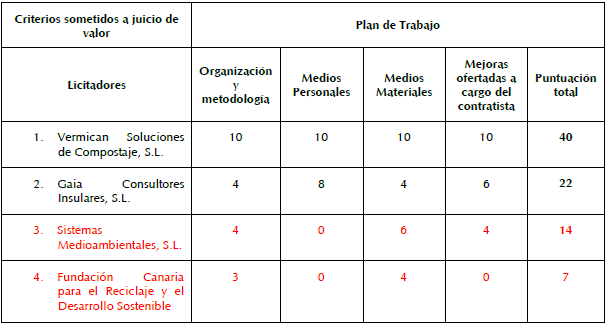 Dadas las puntuaciones obtenidas y atendiendo al umbral mínimo establecido en el apartado K.4) del Cuadro de Características del PCAP del 50% de la puntuación del criterio A.1 correspondiente a la Propuesta Técnica (esto es, 50% x 40 = 20 puntos) , la Mesa acuerda por unanimidad que las ofertas de los licitadores SM, SISTEMAS MEDIOAMBIENTALES, S.L. con NIF B61461810 y FUNDACIÓN CANARIA PARA EL RECICLAJE Y EL DESARROLLO SOSTENIBLE con NIF G38987426 quedan excluidas de la siguiente valoración (criterios no sometidos a juicio de valor), pasando únicamente los licitadores VERMICAN SOLUCIONES DE COMPOSTAJE, S.L. con NIF B71066153 y GAIA CONSULTORES INSULARES, S.L. con NIF B38362166.5.1.5 Criterios Automáticos (*condicionado a la admisión o exclusión definitiva de las empresas que se hayan presentado a la licitación). XP0123/2022/RES Procedimiento abierto con criterios sujetos a juicio de valor: “I Campaña Insular de compostaje doméstico y comunitario en la Isla de Gran Canaria. Gran Canaria composta”. Importe neto de la licitación 371.000,00 € e IGIC de 25.970,00 €. Tramitación ordinaria. Plazo de ejecución: 3 años. Servicio de Residuos.El Presidente de la Mesa y la Secretaria acuerdan la liberación de claves privadas, para la apertura del sobre presentado electrónicamente por las licitadoras, visualizándose tras la apertura electrónica lo siguiente:Seguidamente, se informa que el expediente y la documentación electrónica presentada se encuentran, desde este momento, a disposición del Servicio Promotor, para que se proceda a remitir a esta Mesa el informe de valoración de las ofertas con propuesta de adjudicación.5.1.4 Informe Técnico de criterios sujetos a juicio de valor.XP0233/2022/JC Procedimiento abierto con criterios sujetos a juicio de valor: “Estudio de Biología reproductiva y Micromorfología de endemismos macaronésicos” – 4 Lotes. Importe neto de la licitación 165.500,00 € e IGIC de 11.655,00 €. Tramitación ordinaria. Plazo de ejecución: 18 meses. Jardín Botánico Canario.En la sesión de la Mesa del pasado 06 de julio de 2022 se procedió al acto de apertura de la documentación general y sobre de criterios sujetos a juicio de valor de las empresas concurrentes en este procedimiento, con el resultado que consta en el acta de dicha sesión, quedando desde ese momento disponible la documentación electrónica para que el Servicio de origen del expediente, informara sobre la valoración de los criterios sujetos a juicio de valor conforme a los Pliegos, con posterior remisión a la Mesa de Contratación para su examen y aprobación.Examinado el Informe de valoración de criterios sujetos a juicio de valor, de fecha 15 de julio de 2022, suscrito por el Servicio Promotor, la Mesa acuerda por unanimidad de los presentes la aprobación del referido informe, quedando la valoración de la forma siguiente: LOTE 1: Estudios de fenología, morfología floral, y sistemas de cruzamiento en endemismos macaronésicos de las familias Apiaceae, Brassicaceae, Caryophyllaceae, Convolvulaceae, Euphorbiaceae, Fabaceae, Plumbaginaceae y Rubiaceae.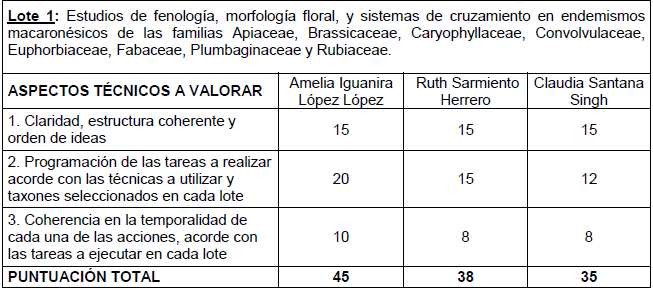 LOTE 2: Estudios de fenología, morfología floral, y sistemas de cruzamiento en endemismos macaronésicos de las familias Amaryllidaceae, Asteraceae, Cistaceae, Globulariaceae, Hypericaceae, Lamiaceae, Rosaceae y Rutaceae.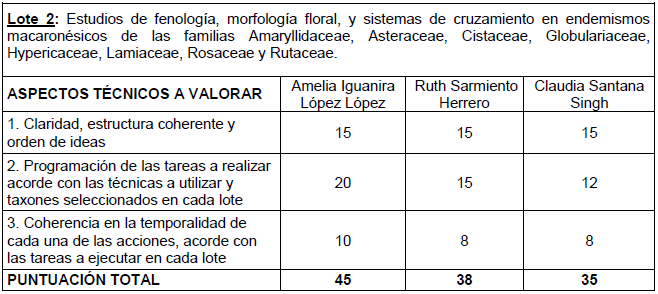 LOTE 3: Estudios de morfología de semillas y éxito reproductivo en endemismos macaronésicos seleccionados en MACFLOR2.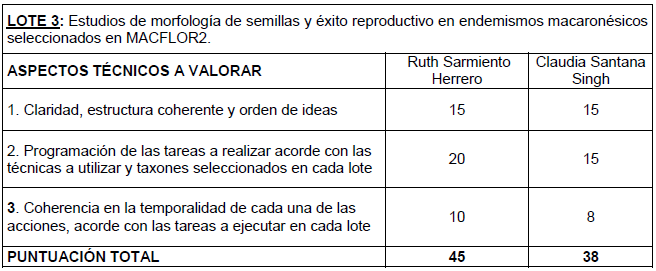 LOTE 4: Recolección de flores, semillas y pliegos de herbario de endemismos macaronésicos seleccionados en MACFLOR2.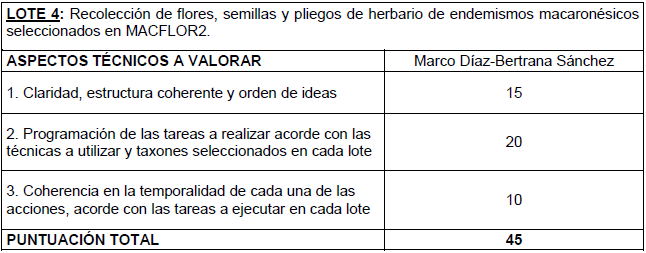 5.1.5 Criterios Automáticos (*condicionado a la admisión o exclusión definitiva de las empresas que se hayan presentado a la licitación). XP0233/2022/JC Procedimiento abierto con criterios sujetos a juicio de valor: “Estudio de Biología reproductiva y Micromorfología de endemismos macaronésicos” – 4 Lotes. Importe neto de la licitación 165.500,00 € e IGIC de 11.655,00 €. Tramitación ordinaria. Plazo de ejecución: 18 meses. Jardín Botánico Canario.El Presidente de la Mesa y la Secretaria acuerdan la liberación de claves privadas, para la apertura del sobre presentado electrónicamente por las licitadoras, visualizándose tras la apertura electrónica lo siguiente:LOTE 1: Estudios de fenología, morfología floral, y sistemas de cruzamiento en endemismos macaronésicos de las familias Apiaceae, Brassicaceae, Caryophyllaceae, Convolvulaceae, Euphorbiaceae, Fabaceae, Plumbaginaceae y Rubiaceae.LOTE 2: Estudios de fenología, morfología floral, y sistemas de cruzamiento en endemismos macaronésicos de las familias Amaryllidaceae, Asteraceae, Cistaceae, Globulariaceae, Hypericaceae, Lamiaceae, Rosaceae y Rutaceae.LOTE 3: Estudios de morfología de semillas y éxito reproductivo en endemismos macaronésicos seleccionados en MACFLOR2.LOTE 4: Recolección de flores, semillas y pliegos de herbario de endemismos macaronésicos seleccionados en MACFLOR2.Seguidamente, se informa que el expediente y la documentación electrónica presentada se encuentran, desde este momento, a disposición del Servicio Promotor, para que se proceda a remitir a esta Mesa el informe de valoración de las ofertas con propuesta de adjudicación.5.2. SÓLO CON CRITERIOS AUTOMÁTICOS: 5.2.1 Documentación General.XP1537/2021/AAGG Procedimiento abierto con un solo criterio: “Obras en el Puerto de Taliarte” – 10 Lotes. Importe neto de la licitación 3.813.700,86 € e IGIC de 266.959,04 €. Tramitación ordinaria. Plazo de ejecución: Diferentes, según lote. Servicio de Asuntos Generales.La Secretaria de la Mesa da cuenta del vencimiento el día 18 de julio de 2022, de la licitación anteriormente relacionada y de la certificación de fecha 19 de julio de 2022, emitida por la Jefa de Servicio de Contratación, por Delegación de firma del Titular del Órgano de Apoyo al Consejo de Gobierno Insular (Decreto nº 44, de 26-07-19), comprensiva de las empresas que se han presentado a la misma y que son:- Número uno: CONTROL Y  MONTAJES  INDUSTRIALES CYMI, S.A. – A59920330 – LOTE 1- Número dos: DISEÑO, DESARROLLOS E INSTALACIONES SINGULARES, S.L. – B76212273 – LOTE 8- Número tres: ACEINSA MOVILIDAD, S.A. – A84408954 – LOTES 1, 3 Y 4- Número cuatro: ENEAS SERVICIOS INTEGRALES, S.A. – A04504817 – LOTE 16- Número cinco: UTE DIDEIN 18 (TEMP-00113) – LOTE 2 -Número seis: HERMANOS GARCIA ALAMO, S.L. – B35370469 – LOTE 6-Número siete: GRUPO RENDER INDUSTRIAL INGENERÍA Y MONTAJES, S.L. – B10298081 – LOTE 1-Número ocho: LANTANIA, S.A.U. – A87268116 – LOTES 1 Y 3-Número nueve: INSAE INFRAESTRUCTURAS, S.A. – A90050980 – LOTE 4-Número diez: UTE ACEINSA MOVILIDAD, S.A. – PEREZ MORENO, S.A.U. (UTETEMP) - LOTE 4A la vista de los licitadores presentados y en atención a lo dispuesto en el art. 64 de la LCSP, los miembros integrantes de esta Mesa, con el fin de evitar cualquier distorsión de la competencia y garantizar la transparencia en el procedimiento y la igualdad de trato a todos los candidatos y licitadores, manifiestan en este acto que no ostentan ningún tipo de conflicto de intereses que pueda afectar o comprometer la imparcialidad e independencia en el presente procedimiento.A continuación el Presidente de la Mesa y la Secretaria acuerdan la liberación de claves privadas para la apertura de los sobres presentados electrónicamente por los licitadores, las cuales permiten la apertura y examen del Sobre número 1 documentación general, visualizándose tras la apertura electrónica  lo siguiente:(*) Visto el DEUC aportado por la licitadora UTE ACEINSA MOVILIDAD, S.A. - PEREZ MORENO, S.A.U. y su escrito presentado en fecha 19 de julio de 2022 por Registro General con nº 2022059699, se acuerda corregir la certificación de fecha 19 de julio de 2022, emitida por la Jefa de Servicio de Contratación, comprensiva de las empresas que se han presentado a la licitación en tanto que la referida licitadora presenta oferta para el LOTE 2, en vez de para el LOTE 4 indicado.(i) La licitadora CONTROL Y MONTAJES INDUSTRIALES CYMI, S.A. con NIF A59920330 indica en el DEUC que tiene la intención de subcontratar pero no especifica los subcontratistas y la parte del contrato que tiene previsto subcontratar.Deberá aportar el DEUC debidamente cumplimentado e indicando, en su caso, y de conformidad con la Cláusula 9 del PCAP en el “Apartado D: Información relativa a los subcontratistas a cuya capacidad no recurra el operador económico”, la parte del contrato que tiene previsto subcontratar, señalando su importe, y el nombre o el perfil empresarial.(ii) La Licitadora DISEÑO, DESARROLLOS E INSTALACIONES SINGULARES, S.L. con NIF B76212273 indica en el DEUC que tiene la intención de subcontratar especificando la empresa con la que subcontrata pero no indica qué parte del contrato tiene previsto subcontratar.Deberá aportar el DEUC debidamente cumplimentado e indicando, en su caso, y de conformidad con la Cláusula 9 del PCAP en el “Apartado D: Información relativa a los subcontratistas a cuya capacidad no recurra el operador económico”, la parte del contrato que tiene previsto subcontratar, señalando su importe, y el nombre o el perfil empresarial.(iii) La Licitadora ACEINSA MOVILIDAD, S.A. con NIF A84408954 indica en el DEUC que desea presentar oferta para los Lotes 1, 3 y 4:Deberá aportar el DEUC debidamente cumplimentado para PARA CADA LOTE, identificando el DEUC al que se corresponde cada uno en el apartado previsto para ello. Es decir, si presenta oferta para 3 lotes, deberá aportar 3 DEUC. Se sugiere que utilice el DEUC publicado en la Plataforma de Contratación del Sector Público en el expediente de referencia, dado que es el modelo abreviado en el que, en la Parte IV Criterios de Selección, se contempla una indicación global relativa a todos los criterios de selección en la que el licitador declara, en su caso, respecto a los criterios de selección, que cumple todos los criterios de selección requeridos.(iv) En relación con la licitadora UTE DIDEIN 18:Deberá aportar, en su caso, DEUC debidamente cumplimentado de la participante DIDEIN teniendo en consideración que en la Parte IV Criterios de Selección se contempla una indicación global relativa a todos los criterios de selección en la que el licitador declara, en su caso, respecto a los criterios de selección, que cumple todos los criterios de selección requeridos (habrá de responder, en su caso, afirmativamente).(v) En relación con la licitadora GRUPO RENDER INDUSTRIAL INGENIERÍA Y MONTAJES, S.L. con NIF B10298081 indica en el DEUC que tiene la intención de subcontratar pero no se especifica los subcontratistas y la parte del contrato que tiene previsto subcontratar.Deberá aportar el DEUC debidamente cumplimentado e indicando, en su caso, y de conformidad con la Cláusula 9 del PCAP en el “Apartado D: Información relativa a los subcontratistas a cuya capacidad no recurra el operador económico”, la parte del contrato que tiene previsto subcontratar, señalando su importe, y el nombre o el perfil empresarial.(vi) La licitadora LANTANIA, S.A.U. con NIF A87268116 indica en los DEUCs que desea presentar oferta para los Lotes 1, 3 y 5:Deberá aportar el DEUC debidamente cumplimentado para PARA CADA LOTE, identificando el DEUC al que se corresponde cada uno en el apartado previsto para ello. Es decir, si presenta oferta para 3 lotes, deberá aportar 3 DEUC. Se sugiere que utilice el DEUC publicado en la Plataforma de Contratación del Sector Público en el expediente de referencia, dado que es el modelo abreviado en el que, en la Parte IV Criterios de Selección, se contempla una indicación global relativa a todos los criterios de selección en la que el licitador declara, en su caso, respecto a los criterios de selección, que cumple todos los criterios de selección requeridos.	A continuación, la Mesa acuerda efectuar REQUERIMIENTO DE SUBSANACIÓN concediendo al efecto un plazo de tres días naturales de conformidad con el artículo 141.2 de la Ley 9/2017, de 8 de noviembre, de Contratos del Sector Público, con posterior remisión a esta Mesa para su estudio y análisis.Criterios Automáticos (*condicionado a la admisión o exclusión definitiva de las empresas que se hayan presentado a la licitación).XP1537/2021/AAGG Procedimiento abierto con un solo criterio: “Obras en el Puerto de Taliarte” – 10 Lotes. Importe neto de la licitación 3.813.700,86 € e IGIC de 266.959,04 €. Tramitación ordinaria. Plazo de ejecución: Diferentes, según lote. Servicio de Asuntos Generales.No se procede a la apertura al tener que efectuar requerimiento de subsanación de la documentación general, en los términos indicados en el apartado anterior.7.- ASUNTOS DE URGENCIA-   No hubo8.- ASUNTOS DE LA PRESIDENCIA-   No huboLa Presidencia da por finalizada la sesión, a las 11:15 horas del día al comienzo indicado de lo que yo, la Secretaria de la Mesa, doy fe, acta que se extiende en ejercicio de las funciones establecidas en el artículo 16.2 y 18.1 de la Ley 40/2015 de 1 de octubre, de Régimen Jurídico del Sector Público y que ha sido aprobada por la Mesa en su reunión ordinaria del día 27 de julio de 2022. 1) Los poderes de representación, debidamente bastanteados por la Asesoría Jurídica de esta Corporación, sita en la calle Bravo Murillo nº 25- 2ª planta, de Las Palmas de Gran Canaria, teléfonos 928.219683/4/5/. Trámite disponible en http://cabildo.grancanaria.com/-/tramite-diligencia-de-bastanteo-de-poderes-t2-0160-pa01-.2) Solvencia económica financiera: Volumen anual de negocios, o bien volumen anual de negocios en el ámbito al que se refiera el contrato, referido al mejor ejercicio dentro de los tres últimos disponibles en función de las fechas de constitución o de inicio de actividades del empresario y de presentación de las ofertas, por importe igual o superior al exigido el cual se corresponde a una vez y media el valor estimado del contrato y que deberá ser al menos de (IGIC no incluido):LOTE 1: 19.095,65€LOTE 3: 28.736,73€El volumen anual de negocios del licitador o candidato se acreditará por medio de sus cuentas anuales aprobadas y depositadas en el Registro Mercantil, si el empresario estuviera inscrito en dicho registro, y en caso contrario por las depositadas en el registro oficial en que deba estar inscrito. Los empresarios individuales no inscritos en el Registro Mercantil acreditarán su volumen anual de negocios mediante sus libros de inventarios y cuentas anuales legalizados por el Registro Mercantil.3) Solvencia Técnica o Profesional:Para empresas consolidadas: (con más de cinco años)Una relación de los principales servicios o trabajos realizados de igual o similar naturaleza en los últimos tres años que incluya importe, fechas y el destinatario, público o privado, de los mismos. Los servicios o trabajos efectuados se acreditarán mediante certificados expedidos o visados por el órgano competente, cuando el destinatario sea una entidad del sector público; cuando el destinatario sea un sujeto privado, mediante un certificado expedido por éste o, a falta de este certificado, mediante una declaración del empresario; en su caso, estos certificados serán comunicados directamente al órgano de contratación por la autoridad competente. Los importes exigidos corresponderán al importe anual acumulado en el año de mayor ejecución y será igual o superior al 70% de la anualidad media del contrato. Se requiere que importe anual acumulado en el año de mayor ejecución sea igual o superior a : (IGIC no incluido)LOTE 1: 8.911,30€LOTE 3: 13.410,47€Para las empresas de nueva creación: (con menos de cinco años de existencia)a) Declaración indicando la maquinaria, material y equipo técnico del que se dispondrá para la ejecución de los trabajos o prestaciones, mediante declaración responsable que incluya la siguiente información:• Indicar la plataforma de formación que se utilizará en la formación o LMS Learning Management System.• Si es un software propietario, las licencias deberá estar en vigor durante la duración del contrato.• Si es una solución cloud computing, se deberá acreditar, mediante la documentación del fabricante o proveedor del servicio utilizado, los sistemas y los datos del Centro de Proceso de Dato estará situado en territorio del Espacio Económico Europeo (EEE, países de la Unión Europea e Islandia, Liechtenstein y Noruega).• Relación y características técnicas mínimas de los servidores utilizados para dar soporte a la formación: Número de CPU’s: 8 (físicos o virtuales) RAM: 8 GB Almacenamiento: 100 GB. La plataforma de formación deberá permite el acceso a través del puerto estándar de https (443/tcp), además, la plataforma contará con el correspondiente certificado SSL/TLS, indicando autoridad certificadora y vigencia del certificado. La plataforma deberá permitir como mínimo 200 alumnos concurrentes. Disponer de un sistema de copias de seguridad que periodicidad suficiente para garantizar la recuperación de la totalidad de la información en caso de fallo del sistema. Disponer de la infraestructura de comunicaciones redundante que asegure disponibilidad 24x7.4) Documentación  justificativa de hallarse al corriente en el cumplimiento de sus obligaciones tributarias relativas a la Hacienda Estatal, a la Canaria (específico para contratar con la Administración), con la Seguridad Social. La información del cumplimiento de sus obligaciones tributarias con la Hacienda Insular del Cabildo de Gran Canaria obra en poder de esta Corporación, verificándose este extremo por el Órgano de Contabilidad y Presupuestos en el plazo concedido para atender este requerimiento, e incorporándose al expediente de su razón.5) Asimismo, en igual plazo ha de constituir la garantía definitiva, conforme al artículo 107 LCSP por los siguientes importes, que se corresponde con el cinco por ciento (5%) del importe de adjudicación:LOTE 1: 5% de 11.457,38€ = 572,87 €LOTE 3: 5% de 17.242,03€ = 862,10 €1) Los poderes de representación, debidamente bastanteados por la Asesoría Jurídica de esta Corporación, sita en la calle Bravo Murillo nº 25- 2ª planta, de Las Palmas de Gran Canaria, teléfonos 928.219683/4/5/. Trámite disponible en http://cabildo.grancanaria.com/-/tramite-diligencia-de-bastanteo-de-poderes-t2-0160-pa01-.2) Solvencia económica financiera: Volumen anual de negocios, o bien volumen anual de negocios en el ámbito al que se refiera el contrato, referido al mejor ejercicio dentro de los tres últimos disponibles en función de las fechas de constitución o de inicio de actividades del empresario y de presentación de las ofertas, por importe igual o superior al exigido el cual se corresponde a una vez y media el valor estimado del contrato y que deberá ser al menos de (IGIC no incluido):LOTE 2: 4.651,64€LOTE 6: 17.852,52€LOTE 8: 12.730,26€LOTE 10: 7.457,21€El volumen anual de negocios del licitador o candidato se acreditará por medio de sus cuentas anuales aprobadas y depositadas en el Registro Mercantil, si el empresario estuviera inscrito en dicho registro, y en caso contrario por las depositadas en el registro oficial en que deba estar inscrito. Los empresarios individuales no inscritos en el Registro Mercantil acreditarán su volumen anual de negocios mediante sus libros de inventarios y cuentas anuales legalizados por el Registro Mercantil.3) Solvencia Técnica o Profesional:Para empresas consolidadas: (con más de cinco años)Una relación de los principales servicios o trabajos realizados de igual o similar naturaleza en los últimos tres años que incluya importe, fechas y el destinatario, público o privado, de los mismos. Los servicios o trabajos efectuados se acreditarán mediante certificados expedidos o visados por el órgano competente, cuando el destinatario sea una entidad del sector público; cuando el destinatario sea un sujeto privado, mediante un certificado expedido por éste o, a falta de este certificado, mediante una declaración del empresario; en su caso, estos certificados serán comunicados directamente al órgano de contratación por la autoridad competente. Los importes exigidos corresponderán al importe anual acumulado en el año de mayor ejecución y será igual o superior al 70% de la anualidad media del contrato. Se requiere que importe anual acumulado en el año de mayor ejecución sea igual o superior a : (IGIC no incluido)LOTE 2: 2.170,76€LOTE 6: 8.331,18€LOTE 8: 5.940,79€LOTE 10: 3.480,03€Para las empresas de nueva creación: (con menos de cinco años de existencia)a) Declaración indicando la maquinaria, material y equipo técnico del que se dispondrá para la ejecución de los trabajos o prestaciones, mediante declaración responsable que incluya la siguiente información:• Indicar la plataforma de formación que se utilizará en la formación o LMS Learning Management System.• Si es un software propietario, las licencias deberá estar en vigor durante la duración del contrato.• Si es una solución cloud computing, se deberá acreditar, mediante la documentación del fabricante o proveedor del servicio utilizado, los sistemas y los datos del Centro de Proceso de Dato estará situado en territorio del Espacio Económico Europeo (EEE, países de la Unión Europea e Islandia, Liechtenstein y Noruega).• Relación y características técnicas mínimas de los servidores utilizados para dar soporte a la formación: Número de CPU’s: 8 (físicos o virtuales) RAM: 8 GB Almacenamiento: 100 GB. La plataforma de formación deberá permite el acceso a través del puerto estándar de https (443/tcp), además, la plataforma contará con el correspondiente certificado SSL/TLS, indicando autoridad certificadora y vigencia del certificado. La plataforma deberá permitir como mínimo 200 alumnos concurrentes. Disponer de un sistema de copias de seguridad que periodicidad suficiente para garantizar la recuperación de la totalidad de la información en caso de fallo del sistema. Disponer de la infraestructura de comunicaciones redundante que asegure disponibilidad 24x7.4) Documentación  justificativa de hallarse al corriente en el cumplimiento de sus obligaciones tributarias relativas a la Hacienda Estatal, a la Canaria (específico para contratar con la Administración), con la Seguridad Social. La información del cumplimiento de sus obligaciones tributarias con la Hacienda Insular del Cabildo de Gran Canaria obra en poder de esta Corporación, verificándose este extremo por el Órgano de Contabilidad y Presupuestos en el plazo concedido para atender este requerimiento, e incorporándose al expediente de su razón.5) Asimismo, en igual plazo ha de constituir la garantía definitiva, conforme al artículo 107 LCSP por los siguientes importes, que se corresponde con el cinco por ciento (5%) del importe de adjudicación:LOTE 2: 5% de 2.924,33€ = 146,22€LOTE 6: 5% de 10.723,41€ =  536,17€LOTE 8: 5% de 7.646,64€ = 382,33€LOTE 10: 5% de 4.479,29€ =223,96€1) Los poderes de representación, debidamente bastanteados por la Asesoría Jurídica de esta Corporación, sita en la calle Bravo Murillo nº 25- 2ª planta, de Las Palmas de Gran Canaria, teléfonos 928.219683/4/5/. Trámite disponible en http://cabildo.grancanaria.com/-/tramite-diligencia-de-bastanteo-de-poderes-t2-0160-pa01-.2) Solvencia económica financiera: Volumen anual de negocios, o bien volumen anual de negocios en el ámbito al que se refiera el contrato, referido al mejor ejercicio dentro de los tres últimos disponibles en función de las fechas de constitución o de inicio de actividades del empresario y de presentación de las ofertas, por importe igual o superior al exigido el cual se corresponde a una vez y media el valor estimado del contrato y que deberá ser al menos de (IGIC no incluido):LOTE 4: 48.622,59€LOTE 7: 12.428,67€El volumen anual de negocios del licitador o candidato se acreditará por medio de sus cuentas anuales aprobadas y depositadas en el Registro Mercantil, si el empresario estuviera inscrito en dicho registro, y en caso contrario por las depositadas en el registro oficial en que deba estar inscrito. Los empresarios individuales no inscritos en el Registro Mercantil acreditarán su volumen anual de negocios mediante sus libros de inventarios y cuentas anuales legalizados por el Registro Mercantil.3) Solvencia Técnica o Profesional:Para empresas consolidadas: (con más de cinco años)Una relación de los principales servicios o trabajos realizados de igual o similar naturaleza en los últimos tres años que incluya importe, fechas y el destinatario, público o privado, de los mismos. Los servicios o trabajos efectuados se acreditarán mediante certificados expedidos o visados por el órgano competente, cuando el destinatario sea una entidad del sector público; cuando el destinatario sea un sujeto privado, mediante un certificado expedido por éste o, a falta de este certificado, mediante una declaración del empresario; en su caso, estos certificados serán comunicados directamente al órgano de contratación por la autoridad competente. Los importes exigidos corresponderán al importe anual acumulado en el año de mayor ejecución y será igual o superior al 70% de la anualidad media del contrato. Se requiere que importe anual acumulado en el año de mayor ejecución sea igual o superior a : (IGIC no incluido)LOTE 4: 22.690,54€LOTE 7: 5.800,05€Para las empresas de nueva creación: (con menos de cinco años de existencia)a) Declaración indicando la maquinaria, material y equipo técnico del que se dispondrá para la ejecución de los trabajos o prestaciones, mediante declaración responsable que incluya la siguiente información:• Indicar la plataforma de formación que se utilizará en la formación o LMS Learning Management System.• Si es un software propietario, las licencias deberá estar en vigor durante la duración del contrato.• Si es una solución cloud computing, se deberá acreditar, mediante la documentación del fabricante o proveedor del servicio utilizado, los sistemas y los datos del Centro de Proceso de Dato estará situado en territorio del Espacio Económico Europeo (EEE, países de la Unión Europea e Islandia, Liechtenstein y Noruega).• Relación y características técnicas mínimas de los servidores utilizados para dar soporte a la formación: Número de CPU’s: 8 (físicos o virtuales) RAM: 8 GB Almacenamiento: 100 GB. La plataforma de formación deberá permite el acceso a través del puerto estándar de https (443/tcp), además, la plataforma contará con el correspondiente certificado SSL/TLS, indicando autoridad certificadora y vigencia del certificado. La plataforma deberá permitir como mínimo 200 alumnos concurrentes. Disponer de un sistema de copias de seguridad que periodicidad suficiente para garantizar la recuperación de la totalidad de la información en caso de fallo del sistema. Disponer de la infraestructura de comunicaciones redundante que asegure disponibilidad 24x7.4) Documentación  justificativa de hallarse al corriente en el cumplimiento de sus obligaciones tributarias relativas a la Hacienda Estatal, a la Canaria (específico para contratar con la Administración), con la Seguridad Social. La información del cumplimiento de sus obligaciones tributarias con la Hacienda Insular del Cabildo de Gran Canaria obra en poder de esta Corporación, verificándose este extremo por el Órgano de Contabilidad y Presupuestos en el plazo concedido para atender este requerimiento, e incorporándose al expediente de su razón.5) Asimismo, en igual plazo ha de constituir la garantía definitiva, conforme al artículo 107 LCSP por los siguientes importes, que se corresponde con el cinco por ciento (5%) del importe de adjudicación:LOTE 4: 5% de 29.173,55€ = 1.458,67 €LOTE 7: 5% de 7.457,20€ =  372,86€1) Los poderes de representación, debidamente bastanteados por la Asesoría Jurídica de esta Corporación, sita en la calle Bravo Murillo nº 25- 2ª planta, de Las Palmas de Gran Canaria, teléfonos 928.219683/4/5/. Trámite disponible en http://cabildo.grancanaria.com/-/tramite-diligencia-de-bastanteo-de-poderes-t2-0160-pa01-.2) Solvencia económica financiera: Volumen anual de negocios, o bien volumen anual de negocios en el ámbito al que se refiera el contrato, referido al mejor ejercicio dentro de los tres últimos disponibles en función de las fechas de constitución o de inicio de actividades del empresario y de presentación de las ofertas, por importe igual o superior al exigido el cual se corresponde a una vez y media el valor estimado del contrato y que deberá ser al menos de (IGIC no incluido):LOTE 5: 5.894,49€LOTE 9: 37.436,79€El volumen anual de negocios del licitador o candidato se acreditará por medio de sus cuentas anuales aprobadas y depositadas en el Registro Mercantil, si el empresario estuviera inscrito en dicho registro, y en caso contrario por las depositadas en el registro oficial en que deba estar inscrito. Los empresarios individuales no inscritos en el Registro Mercantil acreditarán su volumen anual de negocios mediante sus libros de inventarios y cuentas anuales legalizados por el Registro Mercantil.3) Solvencia Técnica o Profesional:Para empresas consolidadas: (con más de cinco años)Una relación de los principales servicios o trabajos realizados de igual o similar naturaleza en los últimos tres años que incluya importe, fechas y el destinatario, público o privado, de los mismos. Los servicios o trabajos efectuados se acreditarán mediante certificados expedidos o visados por el órgano competente, cuando el destinatario sea una entidad del sector público; cuando el destinatario sea un sujeto privado, mediante un certificado expedido por éste o, a falta de este certificado, mediante una declaración del empresario; en su caso, estos certificados serán comunicados directamente al órgano de contratación por la autoridad competente. Los importes exigidos corresponderán al importe anual acumulado en el año de mayor ejecución y será igual o superior al 70% de la anualidad media del contrato. Se requiere que importe anual acumulado en el año de mayor ejecución sea igual o superior a : (IGIC no incluido)LOTE 5: 2.750,76€LOTE 9: 17.470,50€Para las empresas de nueva creación: (con menos de cinco años de existencia)a) Declaración indicando la maquinaria, material y equipo técnico del que se dispondrá para la ejecución de los trabajos o prestaciones, mediante declaración responsable que incluya la siguiente información:• Indicar la plataforma de formación que se utilizará en la formación o LMS Learning Management System.• Si es un software propietario, las licencias deberá estar en vigor durante la duración del contrato.• Si es una solución cloud computing, se deberá acreditar, mediante la documentación del fabricante o proveedor del servicio utilizado, los sistemas y los datos del Centro de Proceso de Dato estará situado en territorio del Espacio Económico Europeo (EEE, países de la Unión Europea e Islandia, Liechtenstein y Noruega).• Relación y características técnicas mínimas de los servidores utilizados para dar soporte a la formación: Número de CPU’s: 8 (físicos o virtuales) RAM: 8 GB Almacenamiento: 100 GB. La plataforma de formación deberá permite el acceso a través del puerto estándar de https (443/tcp), además, la plataforma contará con el correspondiente certificado SSL/TLS, indicando autoridad certificadora y vigencia del certificado. La plataforma deberá permitir como mínimo 200 alumnos concurrentes. Disponer de un sistema de copias de seguridad que periodicidad suficiente para garantizar la recuperación de la totalidad de la información en caso de fallo del sistema. Disponer de la infraestructura de comunicaciones redundante que asegure disponibilidad 24x7.4) Documentación  justificativa de hallarse al corriente en el cumplimiento de sus obligaciones tributarias relativas a la Hacienda Estatal, a la Canaria (específico para contratar con la Administración), con la Seguridad Social. La información del cumplimiento de sus obligaciones tributarias con la Hacienda Insular del Cabildo de Gran Canaria obra en poder de esta Corporación, verificándose este extremo por el Órgano de Contabilidad y Presupuestos en el plazo concedido para atender este requerimiento, e incorporándose al expediente de su razón.5) Asimismo, en igual plazo ha de constituir la garantía definitiva, conforme al artículo 107 LCSP por los siguientes importes, que se corresponde con el cinco por ciento (5%) del importe de adjudicación:LOTE 5: 5% de 3.536,69€ = 176,83€LOTE 9: 5% de 22.462,07€ = 1.123,10€Empresa licitadoraPuntuación total criterios sujetos a juicio de valorEN- FORMATE CANARIAS, S.L. 20GAIA CONSULTORES INSULARES S.L.8LICITADOR 1LICITADOR 1LICITADOR 1PUNTUACIÓN TOTAL CRITERIOS SUJETOS A JUICIO DE VALORPUNTUACIÓN TOTAL CRITERIOS SUJETOS A JUICIO DE VALORPUNTUACIÓN TOTAL CRITERIOS SUJETOS A JUICIO DE VALORPUNTUACIÓN TOTAL CRITERIOS SUJETOS A JUICIO DE VALOREN-FORMATE CANARIAS S. L. (B76094937)EN-FORMATE CANARIAS S. L. (B76094937)EN-FORMATE CANARIAS S. L. (B76094937)20202020Criterio nº 2: Baja económica: oferta precios unitarios.Criterio nº 2: Baja económica: oferta precios unitarios.Criterio nº 2: Baja económica: oferta precios unitarios.Criterio nº 2: Baja económica: oferta precios unitarios.Criterio nº 2: Baja económica: oferta precios unitarios.Criterio nº 2: Baja económica: oferta precios unitarios.Criterio nº 2: Baja económica: oferta precios unitarios.Oferta precios unitarios por visita (sin IGIC)*: Oferta precios unitarios por visita (sin IGIC)*: Oferta precios unitarios por visita (sin IGIC)*: Oferta precios unitarios por visita (sin IGIC)*: Oferta precios unitarios por visita (sin IGIC)*: 126,6004 €126,6004 €Criterio nº 3: Cualificación y experiencia: Personal que debe adscribirse obligatoriamente a la ejecución del contrato (2 personas):Criterio nº 3: Cualificación y experiencia: Personal que debe adscribirse obligatoriamente a la ejecución del contrato (2 personas):Criterio nº 3: Cualificación y experiencia: Personal que debe adscribirse obligatoriamente a la ejecución del contrato (2 personas):Criterio nº 3: Cualificación y experiencia: Personal que debe adscribirse obligatoriamente a la ejecución del contrato (2 personas):Criterio nº 3: Cualificación y experiencia: Personal que debe adscribirse obligatoriamente a la ejecución del contrato (2 personas):Criterio nº 3: Cualificación y experiencia: Personal que debe adscribirse obligatoriamente a la ejecución del contrato (2 personas):Criterio nº 3: Cualificación y experiencia: Personal que debe adscribirse obligatoriamente a la ejecución del contrato (2 personas):PERSONA 1: SPPPERSONA 1: SPPPERSONA 1: SPPPERSONA 1: SPPPERSONA 1: SPPPERSONA 1: SPPPERSONA 1: SPPEXPERIENCIAEXPERIENCIAEXPERIENCIAEXPERIENCIAEXPERIENCIAEXPERIENCIAAÑOSP1Actividad/experiencia laboral en la realización de trabajos de diseño, redacción, evaluación y mejora de proyectos de interpretación del patrimonio natural y/o de educación ambiental.Actividad/experiencia laboral en la realización de trabajos de diseño, redacción, evaluación y mejora de proyectos de interpretación del patrimonio natural y/o de educación ambiental.Actividad/experiencia laboral en la realización de trabajos de diseño, redacción, evaluación y mejora de proyectos de interpretación del patrimonio natural y/o de educación ambiental.Actividad/experiencia laboral en la realización de trabajos de diseño, redacción, evaluación y mejora de proyectos de interpretación del patrimonio natural y/o de educación ambiental.Actividad/experiencia laboral en la realización de trabajos de diseño, redacción, evaluación y mejora de proyectos de interpretación del patrimonio natural y/o de educación ambiental.1,58 añosP2Actividad/experiencia laboral en puestos de guía interprete del patrimonio natural canario y/o de actividades de educación ambiental. Actividad/experiencia laboral en puestos de guía interprete del patrimonio natural canario y/o de actividades de educación ambiental. Actividad/experiencia laboral en puestos de guía interprete del patrimonio natural canario y/o de actividades de educación ambiental. Actividad/experiencia laboral en puestos de guía interprete del patrimonio natural canario y/o de actividades de educación ambiental. Actividad/experiencia laboral en puestos de guía interprete del patrimonio natural canario y/o de actividades de educación ambiental. 7 añosFORMACIÓNFORMACIÓNFORMACIÓNFORMACIÓNFORMACIÓNFORMACIÓNFORMACIÓNP3Titulación oficial superior a la exigida.Titulación oficial superior a la exigida.Titulación oficial superior a la exigida.Titulación oficial superior a la exigida.Titulación oficial superior a la exigida.TITULACIÓNMáster, licenciatura e ingeniería superior (nivel 3-MECES).Máster, licenciatura e ingeniería superior (nivel 3-MECES).Máster, licenciatura e ingeniería superior (nivel 3-MECES).Máster, licenciatura e ingeniería superior (nivel 3-MECES).Máster, licenciatura e ingeniería superior (nivel 3-MECES).Máster, licenciatura e ingeniería superior (nivel 3-MECES).XGrado e ingeniería técnica (nivel 2-MECES).Grado e ingeniería técnica (nivel 2-MECES).Grado e ingeniería técnica (nivel 2-MECES).Grado e ingeniería técnica (nivel 2-MECES).Grado e ingeniería técnica (nivel 2-MECES).Grado e ingeniería técnica (nivel 2-MECES).XExperto universitario.Experto universitario.Experto universitario.Experto universitario.Experto universitario.Experto universitario.-P4P4Cursos recibidos relacionados con la botánica, la biodiversidad, los espacios naturales, la conservación de los recursos genéticos, la educación ambiental, el diseño de rutas de interpretación o el diseño de recursos didácticos.(Indicar cursos):Cursos recibidos relacionados con la botánica, la biodiversidad, los espacios naturales, la conservación de los recursos genéticos, la educación ambiental, el diseño de rutas de interpretación o el diseño de recursos didácticos.(Indicar cursos):- CRÉDITO ECTS- HORA LECTIVA CONAPROVECHAMIENTO- HORA LECTIVA CONCERTIFICADO DE ASISTENCIA(Indicar lo que proceda):- CRÉDITO ECTS- HORA LECTIVA CONAPROVECHAMIENTO- HORA LECTIVA CONCERTIFICADO DE ASISTENCIA(Indicar lo que proceda):- CRÉDITO ECTS- HORA LECTIVA CONAPROVECHAMIENTO- HORA LECTIVA CONCERTIFICADO DE ASISTENCIA(Indicar lo que proceda):P4P4Acción formativa con aprovechamiento de “Ecoturismo en la reserva de la biosfera de Gran Canaria”Acción formativa con aprovechamiento de “Ecoturismo en la reserva de la biosfera de Gran Canaria”25 horas25 horas25 horasP4P4Acción formativa con certificado de asistencia “Iniciación al monitor de senderismo”.Acción formativa con certificado de asistencia “Iniciación al monitor de senderismo”.15 horas15 horas15 horasP4P4Seminario con certificado de asistencia “Monitor/a de actividades pedagógicas forestales”Seminario con certificado de asistencia “Monitor/a de actividades pedagógicas forestales”40 horas40 horas40 horasP4P4Acción formativa con certificado de asistencia “Gran Canaria sostenible – la educación ambiental ante los retos globales”Acción formativa con certificado de asistencia “Gran Canaria sostenible – la educación ambiental ante los retos globales”19 horas19 horas19 horasP4P4Acción formativa con certificado de asistencia “Jornadas forestales de Gran Canaria”Acción formativa con certificado de asistencia “Jornadas forestales de Gran Canaria”20 horas20 horas20 horasP4P4Acción formativa con certificado de asistencia “Jornadas de educación ambiental”Acción formativa con certificado de asistencia “Jornadas de educación ambiental”6 horas6 horas6 horasP4P4Acción formativa con certificado de asistencia “Formación de guías en la red de parques nacionales, parque nacional de la caldera de taburiente”Acción formativa con certificado de asistencia “Formación de guías en la red de parques nacionales, parque nacional de la caldera de taburiente”96 horas96 horas96 horasP4P4Acción formativa certificado de asistencia de “Consumo responsable”Acción formativa certificado de asistencia de “Consumo responsable”30 horas30 horas30 horasP4P4Acción formativa certificado de asistencia de “Las Aulas de la naturaleza de Canarias: posibilidades de intervención socio-educativa”Acción formativa certificado de asistencia de “Las Aulas de la naturaleza de Canarias: posibilidades de intervención socio-educativa”12 horas12 horas12 horasP4P4Acción formativa certificado de asistencia de:“Agricultura ecológica”Acción formativa certificado de asistencia de:“Agricultura ecológica”460 horas460 horas460 horasP5P5IdiomasIdiomasNIVELNIVELNIVELP5P5Formación acreditada en inglés. Nivel intermedio (B2 o equivalente).Formación acreditada en inglés. Nivel intermedio (B2 o equivalente).---P5P5Formación acreditada en inglés. Nivel alto (C1 o equivalente, o superior)Formación acreditada en inglés. Nivel alto (C1 o equivalente, o superior)---PERSONA 2: KUHPERSONA 2: KUHPERSONA 2: KUHPERSONA 2: KUHPERSONA 2: KUHPERSONA 2: KUHPERSONA 2: KUHEXPERIENCIAEXPERIENCIAEXPERIENCIAEXPERIENCIAEXPERIENCIAEXPERIENCIAAÑOSP1Actividad/experiencia laboral en la realización de trabajos de diseño, redacción, evaluación y mejora de proyectos de interpretación del patrimonio natural y/o de educación ambiental.Actividad/experiencia laboral en la realización de trabajos de diseño, redacción, evaluación y mejora de proyectos de interpretación del patrimonio natural y/o de educación ambiental.Actividad/experiencia laboral en la realización de trabajos de diseño, redacción, evaluación y mejora de proyectos de interpretación del patrimonio natural y/o de educación ambiental.Actividad/experiencia laboral en la realización de trabajos de diseño, redacción, evaluación y mejora de proyectos de interpretación del patrimonio natural y/o de educación ambiental.Actividad/experiencia laboral en la realización de trabajos de diseño, redacción, evaluación y mejora de proyectos de interpretación del patrimonio natural y/o de educación ambiental.1,66 añosP2Actividad/experiencia laboral en puestos de guía interprete del patrimonio natural canario y/o de actividades de educación ambiental. Actividad/experiencia laboral en puestos de guía interprete del patrimonio natural canario y/o de actividades de educación ambiental. Actividad/experiencia laboral en puestos de guía interprete del patrimonio natural canario y/o de actividades de educación ambiental. Actividad/experiencia laboral en puestos de guía interprete del patrimonio natural canario y/o de actividades de educación ambiental. Actividad/experiencia laboral en puestos de guía interprete del patrimonio natural canario y/o de actividades de educación ambiental. -FORMACIÓNFORMACIÓNFORMACIÓNFORMACIÓNFORMACIÓNFORMACIÓNFORMACIÓNP3Titulación oficial superior a la exigida.Titulación oficial superior a la exigida.Titulación oficial superior a la exigida.Titulación oficial superior a la exigida.Titulación oficial superior a la exigida.TITULACIÓNMáster, licenciatura e ingeniería superior (nivel 3-MECES).Máster, licenciatura e ingeniería superior (nivel 3-MECES).Máster, licenciatura e ingeniería superior (nivel 3-MECES).Máster, licenciatura e ingeniería superior (nivel 3-MECES).Máster, licenciatura e ingeniería superior (nivel 3-MECES).Máster, licenciatura e ingeniería superior (nivel 3-MECES).XGrado e ingeniería técnica (nivel 2-MECES).Grado e ingeniería técnica (nivel 2-MECES).Grado e ingeniería técnica (nivel 2-MECES).Grado e ingeniería técnica (nivel 2-MECES).Grado e ingeniería técnica (nivel 2-MECES).Grado e ingeniería técnica (nivel 2-MECES).XExperto universitario.Experto universitario.Experto universitario.Experto universitario.Experto universitario.Experto universitario.-P4P4Cursos recibidos relacionados con la botánica, la biodiversidad, los espacios naturales, la conservación de los recursos genéticos, la educación ambiental, el diseño de rutas de interpretación o el diseño de recursos didácticos.(Indicar cursos):Cursos recibidos relacionados con la botánica, la biodiversidad, los espacios naturales, la conservación de los recursos genéticos, la educación ambiental, el diseño de rutas de interpretación o el diseño de recursos didácticos.(Indicar cursos):- CRÉDITO ECTS- HORA LECTIVA CONAPROVECHAMIENTO- HORA LECTIVA CONCERTIFICADO DE ASISTENCIA(Indicar lo que proceda):- CRÉDITO ECTS- HORA LECTIVA CONAPROVECHAMIENTO- HORA LECTIVA CONCERTIFICADO DE ASISTENCIA(Indicar lo que proceda):- CRÉDITO ECTS- HORA LECTIVA CONAPROVECHAMIENTO- HORA LECTIVA CONCERTIFICADO DE ASISTENCIA(Indicar lo que proceda):P4P4Acción formativa certificado de aprovechamiento de “Promotor innovación”Acción formativa certificado de aprovechamiento de “Promotor innovación”20 horas20 horas20 horasP4P4Acción formativa certificado de asistencia de “Ciudad Ambiental y Sostenible”Acción formativa certificado de asistencia de “Ciudad Ambiental y Sostenible”30 horas30 horas30 horasP4P4Acción formativa certificado de asistencia de “Metodologías de participación ciudadana”Acción formativa certificado de asistencia de “Metodologías de participación ciudadana”40 horas40 horas40 horasP4P4Acción formativa certificado de asistencia de “Introducción a la investigación en microplásticos”Acción formativa certificado de asistencia de “Introducción a la investigación en microplásticos”32 horas32 horas32 horasP5P5IdiomasIdiomasNIVELNIVELNIVELP5P5Formación acreditada en inglés. Nivel intermedio (B2 o equivalente).Formación acreditada en inglés. Nivel intermedio (B2 o equivalente).XXXP5P5Formación acreditada en inglés. Nivel alto (C1 o equivalente, o superior)Formación acreditada en inglés. Nivel alto (C1 o equivalente, o superior)---PERSONA 3: FACULTATIVA : SHPERSONA 3: FACULTATIVA : SHPERSONA 3: FACULTATIVA : SHPERSONA 3: FACULTATIVA : SHPERSONA 3: FACULTATIVA : SHPERSONA 3: FACULTATIVA : SHPERSONA 3: FACULTATIVA : SHEXPERIENCIAEXPERIENCIAEXPERIENCIAEXPERIENCIAEXPERIENCIAEXPERIENCIAAÑOSP1Actividad/experiencia laboral en la realización de trabajos de diseño, redacción, evaluación y mejora de proyectos de interpretación del patrimonio natural y/o de educación ambiental.Actividad/experiencia laboral en la realización de trabajos de diseño, redacción, evaluación y mejora de proyectos de interpretación del patrimonio natural y/o de educación ambiental.Actividad/experiencia laboral en la realización de trabajos de diseño, redacción, evaluación y mejora de proyectos de interpretación del patrimonio natural y/o de educación ambiental.Actividad/experiencia laboral en la realización de trabajos de diseño, redacción, evaluación y mejora de proyectos de interpretación del patrimonio natural y/o de educación ambiental.Actividad/experiencia laboral en la realización de trabajos de diseño, redacción, evaluación y mejora de proyectos de interpretación del patrimonio natural y/o de educación ambiental.-P2Actividad/experiencia laboral en puestos de guía interprete del patrimonio natural canario y/o de actividades de educación ambiental. Actividad/experiencia laboral en puestos de guía interprete del patrimonio natural canario y/o de actividades de educación ambiental. Actividad/experiencia laboral en puestos de guía interprete del patrimonio natural canario y/o de actividades de educación ambiental. Actividad/experiencia laboral en puestos de guía interprete del patrimonio natural canario y/o de actividades de educación ambiental. Actividad/experiencia laboral en puestos de guía interprete del patrimonio natural canario y/o de actividades de educación ambiental. 8 añosFORMACIÓNFORMACIÓNFORMACIÓNFORMACIÓNFORMACIÓNFORMACIÓNFORMACIÓNP3Titulación oficial superior a la exigida.Titulación oficial superior a la exigida.Titulación oficial superior a la exigida.Titulación oficial superior a la exigida.Titulación oficial superior a la exigida.TITULACIÓNMáster, licenciatura e ingeniería superior (nivel 3-MECES).Máster, licenciatura e ingeniería superior (nivel 3-MECES).Máster, licenciatura e ingeniería superior (nivel 3-MECES).Máster, licenciatura e ingeniería superior (nivel 3-MECES).Máster, licenciatura e ingeniería superior (nivel 3-MECES).Máster, licenciatura e ingeniería superior (nivel 3-MECES).XGrado e ingeniería técnica (nivel 2-MECES).Grado e ingeniería técnica (nivel 2-MECES).Grado e ingeniería técnica (nivel 2-MECES).Grado e ingeniería técnica (nivel 2-MECES).Grado e ingeniería técnica (nivel 2-MECES).Grado e ingeniería técnica (nivel 2-MECES).XExperto universitario.Experto universitario.Experto universitario.Experto universitario.Experto universitario.Experto universitario.-P4P4Cursos recibidos relacionados con la botánica, la biodiversidad, los espacios naturales, la conservación de los recursos genéticos, la educación ambiental, el diseño de rutas de interpretación o el diseño de recursos didácticos.(Indicar cursos):Cursos recibidos relacionados con la botánica, la biodiversidad, los espacios naturales, la conservación de los recursos genéticos, la educación ambiental, el diseño de rutas de interpretación o el diseño de recursos didácticos.(Indicar cursos):- CRÉDITO ECTS- HORA LECTIVA CONAPROVECHAMIENTO- HORA LECTIVA CONCERTIFICADO DE ASISTENCIA(Indicar lo que proceda):- CRÉDITO ECTS- HORA LECTIVA CONAPROVECHAMIENTO- HORA LECTIVA CONCERTIFICADO DE ASISTENCIA(Indicar lo que proceda):- CRÉDITO ECTS- HORA LECTIVA CONAPROVECHAMIENTO- HORA LECTIVA CONCERTIFICADO DE ASISTENCIA(Indicar lo que proceda):P4P4Acción formativa “Guía por itinerarios de baja y media montaña”.Acción formativa “Guía por itinerarios de baja y media montaña”.610 horas610 horas610 horasP5P5IdiomasIdiomasNIVELNIVELNIVELP5P5Formación acreditada en inglés. Nivel intermedio (B2 o equivalente).Formación acreditada en inglés. Nivel intermedio (B2 o equivalente).---P5P5Formación acreditada en inglés. Nivel alto (C1 o equivalente, o superior)Formación acreditada en inglés. Nivel alto (C1 o equivalente, o superior)XXXLICITADOR 2LICITADOR 2LICITADOR 2PUNTUACIÓN TOTAL CRITERIOS SUJETOS A JUICIO DE VALORPUNTUACIÓN TOTAL CRITERIOS SUJETOS A JUICIO DE VALORPUNTUACIÓN TOTAL CRITERIOS SUJETOS A JUICIO DE VALORPUNTUACIÓN TOTAL CRITERIOS SUJETOS A JUICIO DE VALORGAIA CONSULTORES INSULARES SL (B38362166)GAIA CONSULTORES INSULARES SL (B38362166)GAIA CONSULTORES INSULARES SL (B38362166)8888Criterio nº 2: Baja económica: oferta precios unitarios.Criterio nº 2: Baja económica: oferta precios unitarios.Criterio nº 2: Baja económica: oferta precios unitarios.Criterio nº 2: Baja económica: oferta precios unitarios.Criterio nº 2: Baja económica: oferta precios unitarios.Criterio nº 2: Baja económica: oferta precios unitarios.Criterio nº 2: Baja económica: oferta precios unitarios.Oferta precios unitarios por visita (sin IGIC)*: Oferta precios unitarios por visita (sin IGIC)*: Oferta precios unitarios por visita (sin IGIC)*: Oferta precios unitarios por visita (sin IGIC)*: Oferta precios unitarios por visita (sin IGIC)*: 126,50 €126,50 €Criterio nº 3: Cualificación y experiencia: Personal que debe adscribirse obligatoriamente a la ejecución del contrato (2 personas):Criterio nº 3: Cualificación y experiencia: Personal que debe adscribirse obligatoriamente a la ejecución del contrato (2 personas):Criterio nº 3: Cualificación y experiencia: Personal que debe adscribirse obligatoriamente a la ejecución del contrato (2 personas):Criterio nº 3: Cualificación y experiencia: Personal que debe adscribirse obligatoriamente a la ejecución del contrato (2 personas):Criterio nº 3: Cualificación y experiencia: Personal que debe adscribirse obligatoriamente a la ejecución del contrato (2 personas):Criterio nº 3: Cualificación y experiencia: Personal que debe adscribirse obligatoriamente a la ejecución del contrato (2 personas):Criterio nº 3: Cualificación y experiencia: Personal que debe adscribirse obligatoriamente a la ejecución del contrato (2 personas):PERSONA 1: DRMPERSONA 1: DRMPERSONA 1: DRMPERSONA 1: DRMPERSONA 1: DRMPERSONA 1: DRMPERSONA 1: DRMEXPERIENCIAEXPERIENCIAEXPERIENCIAEXPERIENCIAEXPERIENCIAEXPERIENCIAAÑOSP1Actividad/experiencia laboral en la realización de trabajos de diseño, redacción, evaluación y mejora de proyectos de interpretación del patrimonio natural y/o de educación ambiental.Actividad/experiencia laboral en la realización de trabajos de diseño, redacción, evaluación y mejora de proyectos de interpretación del patrimonio natural y/o de educación ambiental.Actividad/experiencia laboral en la realización de trabajos de diseño, redacción, evaluación y mejora de proyectos de interpretación del patrimonio natural y/o de educación ambiental.Actividad/experiencia laboral en la realización de trabajos de diseño, redacción, evaluación y mejora de proyectos de interpretación del patrimonio natural y/o de educación ambiental.Actividad/experiencia laboral en la realización de trabajos de diseño, redacción, evaluación y mejora de proyectos de interpretación del patrimonio natural y/o de educación ambiental.-P2Actividad/experiencia laboral en puestos de guía interprete del patrimonio natural canario y/o de actividades de educación ambiental. Actividad/experiencia laboral en puestos de guía interprete del patrimonio natural canario y/o de actividades de educación ambiental. Actividad/experiencia laboral en puestos de guía interprete del patrimonio natural canario y/o de actividades de educación ambiental. Actividad/experiencia laboral en puestos de guía interprete del patrimonio natural canario y/o de actividades de educación ambiental. Actividad/experiencia laboral en puestos de guía interprete del patrimonio natural canario y/o de actividades de educación ambiental. -FORMACIÓNFORMACIÓNFORMACIÓNFORMACIÓNFORMACIÓNFORMACIÓNFORMACIÓNP3Titulación oficial superior a la exigida.Titulación oficial superior a la exigida.Titulación oficial superior a la exigida.Titulación oficial superior a la exigida.Titulación oficial superior a la exigida.TITULACIÓNMáster, licenciatura e ingeniería superior (nivel 3-MECES).Máster, licenciatura e ingeniería superior (nivel 3-MECES).Máster, licenciatura e ingeniería superior (nivel 3-MECES).Máster, licenciatura e ingeniería superior (nivel 3-MECES).Máster, licenciatura e ingeniería superior (nivel 3-MECES).Máster, licenciatura e ingeniería superior (nivel 3-MECES).XGrado e ingeniería técnica (nivel 2-MECES).Grado e ingeniería técnica (nivel 2-MECES).Grado e ingeniería técnica (nivel 2-MECES).Grado e ingeniería técnica (nivel 2-MECES).Grado e ingeniería técnica (nivel 2-MECES).Grado e ingeniería técnica (nivel 2-MECES).-Experto universitario.Experto universitario.Experto universitario.Experto universitario.Experto universitario.Experto universitario.-P4P4Cursos recibidos relacionados con la botánica, la biodiversidad, los espacios naturales, la conservación de los recursos genéticos, la educación ambiental, el diseño de rutas de interpretación o el diseño de recursos didácticos.(Indicar cursos):Cursos recibidos relacionados con la botánica, la biodiversidad, los espacios naturales, la conservación de los recursos genéticos, la educación ambiental, el diseño de rutas de interpretación o el diseño de recursos didácticos.(Indicar cursos):- CRÉDITO ECTS- HORA LECTIVA CONAPROVECHAMIENTO- HORA LECTIVA CONCERTIFICADO DE ASISTENCIA(Indicar lo que proceda):- CRÉDITO ECTS- HORA LECTIVA CONAPROVECHAMIENTO- HORA LECTIVA CONCERTIFICADO DE ASISTENCIA(Indicar lo que proceda):- CRÉDITO ECTS- HORA LECTIVA CONAPROVECHAMIENTO- HORA LECTIVA CONCERTIFICADO DE ASISTENCIA(Indicar lo que proceda):P4P4-----P5P5IdiomasIdiomasNIVELNIVELNIVELP5P5Formación acreditada en inglés. Nivel intermedio (B2 o equivalente).Formación acreditada en inglés. Nivel intermedio (B2 o equivalente).---P5P5Formación acreditada en inglés. Nivel alto (C1 o equivalente, o superior)Formación acreditada en inglés. Nivel alto (C1 o equivalente, o superior)XXXPERSONA 2: YFRPERSONA 2: YFRPERSONA 2: YFRPERSONA 2: YFRPERSONA 2: YFRPERSONA 2: YFRPERSONA 2: YFREXPERIENCIAEXPERIENCIAEXPERIENCIAEXPERIENCIAEXPERIENCIAEXPERIENCIAAÑOSP1Actividad/experiencia laboral en la realización de trabajos de diseño, redacción, evaluación y mejora de proyectos de interpretación del patrimonio natural y/o de educación ambiental.Actividad/experiencia laboral en la realización de trabajos de diseño, redacción, evaluación y mejora de proyectos de interpretación del patrimonio natural y/o de educación ambiental.Actividad/experiencia laboral en la realización de trabajos de diseño, redacción, evaluación y mejora de proyectos de interpretación del patrimonio natural y/o de educación ambiental.Actividad/experiencia laboral en la realización de trabajos de diseño, redacción, evaluación y mejora de proyectos de interpretación del patrimonio natural y/o de educación ambiental.Actividad/experiencia laboral en la realización de trabajos de diseño, redacción, evaluación y mejora de proyectos de interpretación del patrimonio natural y/o de educación ambiental.2 añosP2Actividad/experiencia laboral en puestos de guía interprete del patrimonio natural canario y/o de actividades de educación ambiental. Actividad/experiencia laboral en puestos de guía interprete del patrimonio natural canario y/o de actividades de educación ambiental. Actividad/experiencia laboral en puestos de guía interprete del patrimonio natural canario y/o de actividades de educación ambiental. Actividad/experiencia laboral en puestos de guía interprete del patrimonio natural canario y/o de actividades de educación ambiental. Actividad/experiencia laboral en puestos de guía interprete del patrimonio natural canario y/o de actividades de educación ambiental. -FORMACIÓNFORMACIÓNFORMACIÓNFORMACIÓNFORMACIÓNFORMACIÓNFORMACIÓNP3Titulación oficial superior a la exigida.Titulación oficial superior a la exigida.Titulación oficial superior a la exigida.Titulación oficial superior a la exigida.Titulación oficial superior a la exigida.TITULACIÓNMáster, licenciatura e ingeniería superior (nivel 3-MECES).Máster, licenciatura e ingeniería superior (nivel 3-MECES).Máster, licenciatura e ingeniería superior (nivel 3-MECES).Máster, licenciatura e ingeniería superior (nivel 3-MECES).Máster, licenciatura e ingeniería superior (nivel 3-MECES).Máster, licenciatura e ingeniería superior (nivel 3-MECES).-Grado e ingeniería técnica (nivel 2-MECES).Grado e ingeniería técnica (nivel 2-MECES).Grado e ingeniería técnica (nivel 2-MECES).Grado e ingeniería técnica (nivel 2-MECES).Grado e ingeniería técnica (nivel 2-MECES).Grado e ingeniería técnica (nivel 2-MECES).XExperto universitario.Experto universitario.Experto universitario.Experto universitario.Experto universitario.Experto universitario.-P4P4Cursos recibidos relacionados con la botánica, la biodiversidad, los espacios naturales, la conservación de los recursos genéticos, la educación ambiental, el diseño de rutas de interpretación o el diseño de recursos didácticos.(Indicar cursos):Cursos recibidos relacionados con la botánica, la biodiversidad, los espacios naturales, la conservación de los recursos genéticos, la educación ambiental, el diseño de rutas de interpretación o el diseño de recursos didácticos.(Indicar cursos):- CRÉDITO ECTS- HORA LECTIVA CONAPROVECHAMIENTO- HORA LECTIVA CONCERTIFICADO DE ASISTENCIA(Indicar lo que proceda):- CRÉDITO ECTS- HORA LECTIVA CONAPROVECHAMIENTO- HORA LECTIVA CONCERTIFICADO DE ASISTENCIA(Indicar lo que proceda):- CRÉDITO ECTS- HORA LECTIVA CONAPROVECHAMIENTO- HORA LECTIVA CONCERTIFICADO DE ASISTENCIA(Indicar lo que proceda):P4P4-----P5P5IdiomasIdiomasNIVELNIVELNIVELP5P5Formación acreditada en inglés. Nivel intermedio (B2 o equivalente).Formación acreditada en inglés. Nivel intermedio (B2 o equivalente).---P5P5Formación acreditada en inglés. Nivel alto (C1 o equivalente, o superior)Formación acreditada en inglés. Nivel alto (C1 o equivalente, o superior)---PERSONA 3: FACULTATIVA: DCGPERSONA 3: FACULTATIVA: DCGPERSONA 3: FACULTATIVA: DCGPERSONA 3: FACULTATIVA: DCGPERSONA 3: FACULTATIVA: DCGPERSONA 3: FACULTATIVA: DCGPERSONA 3: FACULTATIVA: DCGEXPERIENCIAEXPERIENCIAEXPERIENCIAEXPERIENCIAEXPERIENCIAEXPERIENCIAAÑOSP1Actividad/experiencia laboral en la realización de trabajos de diseño, redacción, evaluación y mejora de proyectos de interpretación del patrimonio natural y/o de educación ambiental.Actividad/experiencia laboral en la realización de trabajos de diseño, redacción, evaluación y mejora de proyectos de interpretación del patrimonio natural y/o de educación ambiental.Actividad/experiencia laboral en la realización de trabajos de diseño, redacción, evaluación y mejora de proyectos de interpretación del patrimonio natural y/o de educación ambiental.Actividad/experiencia laboral en la realización de trabajos de diseño, redacción, evaluación y mejora de proyectos de interpretación del patrimonio natural y/o de educación ambiental.Actividad/experiencia laboral en la realización de trabajos de diseño, redacción, evaluación y mejora de proyectos de interpretación del patrimonio natural y/o de educación ambiental.1 añoP2Actividad/experiencia laboral en puestos de guía interprete del patrimonio natural canario y/o de actividades de educación ambiental. Actividad/experiencia laboral en puestos de guía interprete del patrimonio natural canario y/o de actividades de educación ambiental. Actividad/experiencia laboral en puestos de guía interprete del patrimonio natural canario y/o de actividades de educación ambiental. Actividad/experiencia laboral en puestos de guía interprete del patrimonio natural canario y/o de actividades de educación ambiental. Actividad/experiencia laboral en puestos de guía interprete del patrimonio natural canario y/o de actividades de educación ambiental. -FORMACIÓNFORMACIÓNFORMACIÓNFORMACIÓNFORMACIÓNFORMACIÓNFORMACIÓNP3Titulación oficial superior a la exigida.Titulación oficial superior a la exigida.Titulación oficial superior a la exigida.Titulación oficial superior a la exigida.Titulación oficial superior a la exigida.TITULACIÓNMáster, licenciatura e ingeniería superior (nivel 3-MECES).Máster, licenciatura e ingeniería superior (nivel 3-MECES).Máster, licenciatura e ingeniería superior (nivel 3-MECES).Máster, licenciatura e ingeniería superior (nivel 3-MECES).Máster, licenciatura e ingeniería superior (nivel 3-MECES).Máster, licenciatura e ingeniería superior (nivel 3-MECES).-Grado e ingeniería técnica (nivel 2-MECES).Grado e ingeniería técnica (nivel 2-MECES).Grado e ingeniería técnica (nivel 2-MECES).Grado e ingeniería técnica (nivel 2-MECES).Grado e ingeniería técnica (nivel 2-MECES).Grado e ingeniería técnica (nivel 2-MECES).XExperto universitario.Experto universitario.Experto universitario.Experto universitario.Experto universitario.Experto universitario.-P4P4Cursos recibidos relacionados con la botánica, la biodiversidad, los espacios naturales, la conservación de los recursos genéticos, la educación ambiental, el diseño de rutas de interpretación o el diseño de recursos didácticos.(Indicar cursos):Cursos recibidos relacionados con la botánica, la biodiversidad, los espacios naturales, la conservación de los recursos genéticos, la educación ambiental, el diseño de rutas de interpretación o el diseño de recursos didácticos.(Indicar cursos):- CRÉDITO ECTS- HORA LECTIVA CONAPROVECHAMIENTO- HORA LECTIVA CONCERTIFICADO DE ASISTENCIA(Indicar lo que proceda):- CRÉDITO ECTS- HORA LECTIVA CONAPROVECHAMIENTO- HORA LECTIVA CONCERTIFICADO DE ASISTENCIA(Indicar lo que proceda):- CRÉDITO ECTS- HORA LECTIVA CONAPROVECHAMIENTO- HORA LECTIVA CONCERTIFICADO DE ASISTENCIA(Indicar lo que proceda):P4P4---P5P5IdiomasIdiomasNIVELNIVELNIVELP5P5Formación acreditada en inglés. Nivel intermedio (B2 o equivalente).Formación acreditada en inglés. Nivel intermedio (B2 o equivalente).---P5P5Formación acreditada en inglés. Nivel alto (C1 o equivalente, o superior)Formación acreditada en inglés. Nivel alto (C1 o equivalente, o superior)XXXCRITERIOS DE ADJUDICACIÓNLICITADORASLICITADORASCRITERIOS DE ADJUDICACIÓNVERMICAN SOLUCIONES DE COMPOSTAJE, S.L.GAIA CONSULTORES INSULARES, S.L.Puntuación criterios sujetos a juicio de valor4022CRITERIOS AUTOMÁTICOSCRITERIOS AUTOMÁTICOSCRITERIOS AUTOMÁTICOSB.1º Cualificación y experiencia del equipo de trabajoVERMICAN SOLUCIONES DE COMPOSTAJE, S.L.GAIA CONSULTORES INSULARES, S.L.P1. Coordinador/a – Jefe/a de ProyectoP1. Coordinador/a – Jefe/a de ProyectoP1. Coordinador/a – Jefe/a de ProyectoP1.1. Titulado superior o grado universitario con exp. de más de 5 años, gestión de proyectos como aspectos técnicos y pedagógicos especialmente en el desarrollo de proyectos de educación ambiental, coordinación de equipos multidisciplinares, etc.XXP1.2. Titulado superior o grado universitario con exp. entre 3 y 5 años, gestión de proyectos como aspectos técnicos y pedagógicos, especialmente en el desarrollo de proyectos de educación ambiental, coordinación de equipos multidisciplinares, etc.--P1.3. Titulado superior o grado universitario con exp. entre 2 y 3 años, gestión de proyectos como aspectos técnicos y pedagógicos, especialmente en el desarrollo de proyectos de educación ambiental, coordinación de equipos multidisciplinares, etc.--P1.4. Otras situaciones.--P2. Técnico Superior en Educación y Control MedioambientalP2. Técnico Superior en Educación y Control MedioambientalP2. Técnico Superior en Educación y Control MedioambientalP2.1. Titulado en FP de grado superior con exp. de más de 2 años en educación ambiental, especialmente en gestión de residuos.X-P2.2. Otras Situaciones. -XP3. Especialista en maestría compostadoraP3. Especialista en maestría compostadoraP3. Especialista en maestría compostadoraP3.1 Especialista en maestría compostadora con experiencia de más de 2 años. XXP3.2 Especialista en maestría compostadora con experiencia igual o menor de 2 años.--B.2º Oferta económica VERMICAN SOLUCIONES DE COMPOSTAJE, S.L.GAIA CONSULTORES INSULARES, S.L.Oferta económica (importe neto)45,6% de baja7,5% de bajaCRIterios de adjudicaciónlicitadoraslicitadoraslicitadorasCRIterios de adjudicaciónAmelia Iguanira López LópezRuth Sarmiento HerreroClaudia Santana SinghPuntuación criterios sujetos a juicio de valor453835CRITERIOS AUTOMÁTICOSCRITERIOS AUTOMÁTICOSCRITERIOS AUTOMÁTICOSCRITERIOS AUTOMÁTICOS1º Baja económica Amelia Iguanira López LópezRuth Sarmiento HerreroClaudia Santana SinghOferta económica (importe neto)45.000,00€45.000,00€41.803,5€2º Cualificación y experiencia del personal adscrito al contrato. (Cantidad)Amelia Iguanira López LópezRuth Sarmiento HerreroClaudia Santana SinghP1. Actividad/Experiencia laboral en trabajos de laboratorio y vivero. Participación en Proyectos de Investigación464P2. Cursos recibidos relacionados con botánica, flora macaronésica, biodiversidad, conservación, medio ambiente, técnicas de laboratorio.34No ofertaP.3. Participación en Jornadas/Congresos y publicaciones relacionadas con biodiversidad, medio ambiente y conservación de la flora macaronésica.38No ofertaP.4. Experiencia en la utilización y manejo de equipos de laboratorio: lupa, microscopio óptico, germinadora, etc.596CRIterios de adjudicaciónlicitadoraslicitadoraslicitadorasCRIterios de adjudicaciónAmelia Iguanira López LópezRuth Sarmiento HerreroClaudia Santana SinghPuntuación criterios sujetos a juicio de valor453835CRITERIOS AUTOMÁTICOSCRITERIOS AUTOMÁTICOSCRITERIOS AUTOMÁTICOSCRITERIOS AUTOMÁTICOS1º Baja económica Amelia Iguanira López LópezRuth Sarmiento HerreroClaudia Santana SinghOferta económica (importe neto)45.000,00€45.000,00€41.803,5€2º Cualificación y experiencia del personal adscrito al contrato. (Cantidad)Amelia Iguanira López LópezRuth Sarmiento HerreroClaudia Santana SinghP1. Actividad/Experiencia laboral en trabajos de laboratorio y vivero. Participación en Proyectos de Investigación464P2. Cursos recibidos relacionados con botánica, flora macaronésica, biodiversidad, conservación, medio ambiente, técnicas de laboratorio.34No ofertaP.3. Participación en Jornadas/Congresos y publicaciones relacionadas con biodiversidad, medio ambiente y conservación de la flora macaronésica.38No ofertaP.4. Experiencia en la utilización y manejo de equipos de laboratorio: lupa, microscopio óptico, germinadora, etc.596CRIterios de adjudicaciónlicitadoraslicitadorasCRIterios de adjudicaciónRuth Sarmiento HerreroClaudia Santana SinghPuntuación criterios sujetos a juicio de valor4538CRITERIOS AUTOMÁTICOSCRITERIOS AUTOMÁTICOSCRITERIOS AUTOMÁTICOS1º Baja económica Ruth Sarmiento HerreroClaudia Santana SinghOferta económica (importe neto)45.000,00€41.803,5€2º Cualificación y experiencia del personal adscrito al contrato. (Cantidad)Ruth Sarmiento HerreroClaudia Santana SinghP1. Actividad/Experiencia laboral en trabajos de laboratorio y vivero. Participación en Proyectos de Investigación64P2. Cursos recibidos relacionados con botánica, flora macaronésica, biodiversidad, conservación, medio ambiente, técnicas de laboratorio.4No ofertaP.3. Participación en Jornadas/Congresos y publicaciones relacionadas con biodiversidad, medio ambiente y conservación de la flora macaronésica.8No ofertaP.4. Experiencia en la utilización y manejo de equipos de laboratorio: lupa, microscopio óptico, germinadora, etc.96CRIterios de adjudicaciónlicitadorasCRIterios de adjudicaciónMarco-Díaz Bertrana SánchezPuntuación criterios sujetos a juicio de valor45CRITERIOS AUTOMÁTICOSCRITERIOS AUTOMÁTICOS1º Baja económica Marco-Díaz Bertrana SánchezOferta económica (importe neto)31.500,00€2º Cualificación y experiencia del personal adscrito al contrato. (Cantidad)Marco-Díaz Bertrana SánchezP1. Actividad/Experiencia laboral en trabajos de recolección material vegetal y/o seguimiento de poblaciones en endemismos macaronésicos. Participación en Proyectos de Investigación20P2. Cursos recibidos relacionados con botánica, flora macaronésica, biodiversidad, medio ambiente, conservación.8P.3. Participación en Jornadas/Congresos y publicaciones relacionadas con el medio ambiente, biodiversidad, y conservación de la flora macaronésica.8LICITADORESDOCUMENTACIÓN GENERALDOCUMENTACIÓN GENERALDOCUMENTACIÓN GENERALDOCUMENTACIÓN GENERALLICITADORESDEUCDeclaración de relación de empresas vinculadas (anexo II PCAP)Declaración de confidencialidadEl oferente es una PYMENúmero uno - CONTROL Y MONTAJES INDUSTRIALES CYMI, S.A. (A59920330), (LOTE 1)Presenta (i)PresentaPresentaNoNúmero dos - DISEÑO, DESARROLLOS E INSTALACIONES SINGULARES, S.L (B76212273), (LOTE 8)Presenta(ii)PresentaPresentaSíNúmero tres - ACEINSA MOVILIDAD, S.A. (A84408954), (LOTE 1,3 y 4)Presenta(iii)PresentaPresentaNoNúmero cuatro - ENEAS SERVICIOS INTEGRALES, S.A. (A04504817), (LOTE 6)PresentaPresentaPresentaSíNúmero cinco - UTE DIDEIN 18 (TEMP-00113), (LOTE 2)Presentan(iv)Aporta compromiso UTEPresentanPresentanSí ambasNúmero seis -  HERMANOS GARCIA ALAMO, S.L. (B35370469), (LOTE 6)PresentaPresentaNo presentaSíNúmero siete - GRUPO RENDER INDUSTRIAL INGENIERÍA Y MONTAJES, S.L. (B10298081), (LOTE 1)Presenta(v)PresentaPresentaNoNúmero ocho - LANTANIA, S.A.U. (A87268116), (LOTE 1 y 3)Presenta(vi)PresentaNo presentaNoNúmero nueve - INSAE INFRAESTRUCTURAS, S.A. (A90050980), (LOTE 4)PresentaPresentaPresentaSíNúmero diez - UTE ACEINSA MOVILIDAD, S.A. - PEREZ MORENO, S.A.U. (UTETEMP), (LOTE 2) (*)Presentan PresentanPresentanNo ambas empresasEL PRESIDENTELA SECRETARIA  DE LA MESA